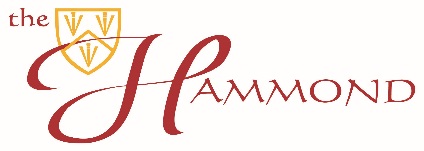 When completed send by post or email to: HR Department, The Hammond, Mannings Lane, Chester, CH2 4ES.When completed send by post or email to: HR Department, The Hammond, Mannings Lane, Chester, CH2 4ES.Tel: 01244 305382       email: employment@thehammondschool.co.ukPlease Note:  This document is created using MS Word form fields and can be filled out by tabbing from field to field.Tel: 01244 305382       email: employment@thehammondschool.co.ukPlease Note:  This document is created using MS Word form fields and can be filled out by tabbing from field to field.Personal DetailsPosition applied forFull namePrevious name (if any)National Insurance NumberQualified to work in the UK?        YES                      NO     Contact detailsMobile telephoneHome TelephoneAddressEmailProfessional details (Teachers only)Professional details (Teachers only)DfE numberQTSNPQHSubjects taughtKey stages taughtProfessional bodiesTeacher trainingCurrent employmentPosition heldCurrent school / employerDate of employmentFrom           To      Duties and reason for wanting to leave and details of current salaryPrevious employmentPosition heldSchool / employerDates of employmentDuties and reason for leavingPosition heldSchool / employerDates of employmentDuties and reason for leavingPosition heldSchool / employerDates of employmentDuties and reason for leavingPosition heldSchool / employerDates of employmentDuties and reason for leavingIf required, please use additional pages, marked with your nameEducationHigher EducationDegree/CourseUniversity / College and LevelQualificationDates attendedSecondary Schools AttendedSchoolDates attendedSchoolDates attendedA-levels or EquivalentSubjectExam                                                               GradeGCSEs or EquivalentSubjectExam                                                              GradeOther Relevant TrainingPlease detail any other relevant training courses taken and any membership of professional bodies.Gaps in employment / education historyPlease document the start and end date of all gaps in your employment or education history over the last 10 years of more than 1 month. Please use an additional sheet of paper as necessary mark this with your name.Start Date		End Date		ReasonSupporting StatementTell us about  your relevant knowledge, skills, abilities, and experiences, why you have applied for this position and why you would be the best person for the role.  Please use additional pages, if required, marked with your name.Tell us about  your relevant knowledge, skills, abilities, and experiences, why you have applied for this position and why you would be the best person for the role.  Please use additional pages, if required, marked with your name.RefereesIf you have worked with children, at least one referee should be from the organisation that employed you in your work with children. References are not acceptable from a current member of The Hammond staff. If you have worked with children, at least one referee should be from the organisation that employed you in your work with children. References are not acceptable from a current member of The Hammond staff. Current or most recent employerMay be contacted prior to interview?Yes                   No    TitleNamePosition HeldOrganisationAddressEmail addressTelephoneSecond RefereeMay be contacted prior to interview?Yes                   No    TitleNamePosition HeldOrganisationAddressEmail addressTelephoneMedical Information:If successful with this application, you will be required to complete amedical history form and appointment may be subject to  a satisfactorymedical examination.Data Protection:The personal information we collect as a part of the recruitment process is contained wholly in this document and is solely used to communicate with you regarding the role you have applied for at this time. This information is retained only until such time as an offer of employment is received and confirmed by a candidate. After that time your personal details will be deleted from our database.  If you wish to re-apply in the future for another role you will be asked to complete the relevant application documents.  For more information contact dpo@thehammondschool.co.uk DeclarationsPlease declare any convictions, cautions, reprimands, pending prosecutions or final warnings, whether in the UK or in another country. The post applied for is exempt from the Rehabilitation of Offenders Act 1974 (as amended in 2013) and therefore all convictions, cautions and bind-overs, including those regarded as spent must be declared. Any information will be treated in complete confidence.  You may wish to forward any information in a sealed envelope, clearly stating your name and the job applied for, and return with your application form.Please declare any convictions, cautions, reprimands, pending prosecutions or final warnings, whether in the UK or in another country. The post applied for is exempt from the Rehabilitation of Offenders Act 1974 (as amended in 2013) and therefore all convictions, cautions and bind-overs, including those regarded as spent must be declared. Any information will be treated in complete confidence.  You may wish to forward any information in a sealed envelope, clearly stating your name and the job applied for, and return with your application form.Are you included in any list of people barred from working with children by the DBS or the NCTLAre you included in any list of people barred from working with children by the DBS or the NCTLYes                   No    Yes                   No    Have you signed up for the DBS Update Service?Have you signed up for the DBS Update Service?Yes                   No    Yes                   No    Do you have any restrictions on being resident or being employed in the UK? Yes                   No    If YES, please explain.      If YES, please explain.      If YES, please explain.      If YES, please explain.      Have you lived outside the UK for more than three months in the past 5 years?Have you lived outside the UK for more than three months in the past 5 years?Yes                   No    Yes                   No    To your knowledge, is there anything in your private or professional life that could cause reputational or legal difficulties for The Hammond?  If so please provide details below.To your knowledge, is there anything in your private or professional life that could cause reputational or legal difficulties for The Hammond?  If so please provide details below.Yes                   No    If Yes, please provide details here      Yes                   No    If Yes, please provide details here      Yes                   No    If Yes, please provide details here      Yes                   No    If Yes, please provide details here      Do you know any existing employees, pupils or directors at the school? If so please detail any connection.Do you know any existing employees, pupils or directors at the school? If so please detail any connection.Yes                   No     If Yes, please provide details here      Yes                   No     If Yes, please provide details here      I understand that, if successful in this application, The Hammond is required to obtain an enhanced disclosure check from the Disclosure and Barring Service (DBS), plus other employment checks, and that appointment will be subject to the disclosure report and other employment checks being satisfactory to us. Disclosure of an offence will not necessarily prevent The Hammond from employing you, but we reserve the right to consider the relevance in relation to working with children.I understand that, if successful in this application, The Hammond is required to obtain an enhanced disclosure check from the Disclosure and Barring Service (DBS), plus other employment checks, and that appointment will be subject to the disclosure report and other employment checks being satisfactory to us. Disclosure of an offence will not necessarily prevent The Hammond from employing you, but we reserve the right to consider the relevance in relation to working with children.I declare that the information in this form is, to the best of my knowledge, true and complete.  I understand that if it is subsequently discovered any statement is false or misleading, or that I have withheld relevant information, my application may be disqualified or, if I have been appointed, I may be dismissed.  I hereby give my consent to the school processing the data supplied on this application form for the purpose of recruitment and selection. I agree that this information will be kept for the duration of the recruitment process and for a period of time thereafter. Should I be employed I agree that this information will be kept for the duration of my employment and for a period of time following this for the purpose of the administration of my employment. I am aware that I have the right to request a copy of the data held on me.I declare that the information in this form is, to the best of my knowledge, true and complete.  I understand that if it is subsequently discovered any statement is false or misleading, or that I have withheld relevant information, my application may be disqualified or, if I have been appointed, I may be dismissed.  I hereby give my consent to the school processing the data supplied on this application form for the purpose of recruitment and selection. I agree that this information will be kept for the duration of the recruitment process and for a period of time thereafter. Should I be employed I agree that this information will be kept for the duration of my employment and for a period of time following this for the purpose of the administration of my employment. I am aware that I have the right to request a copy of the data held on me.SignatureDate